«БАТЫС ҚАЗАҚСТАН ОБЛЫСЫНЫҢ БІЛІМ БАСҚАРМАСЫ» МЕМЛЕКЕТТІК МЕКЕМЕСІГОСУДАРСТВЕННОЕ УЧРЕЖДЕНИЕ«УПРАВЛЕНИЕ ОБРАЗОВАНИЯ ЗАПАДНО-КАЗАХСТАНСКОЙ ОБЛАСТИ»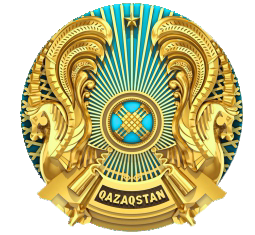 090000, БҚО, Орал қаласы, Есқалиев көшесі, 72 үй тел./факс: 8 (7112) 26-04-68, e-mail: uo.zko@bko.gov.kz 	№ 	090000, ЗКО, город Уральск, ул. Ескалиева, д. 72 тел./факс: 8 (7112) 26-04-68, e-mail: uo.zko@bko.gov.kz«С.Ж.Асфендияров атындағы Қазақ      ұлттық медицина университеті» КЕАҚ                                                                                  Басқарма-төрағасы-Ректор                                                                                  М.Шорановқа2023 жылғы 18 шілдедегі№4739-09-04-01-22-09 хатына	 Білім басқармасы Сіздің жергілікті қаражат есебінен резидентура бойынша гранттарын бөлу бойынша ұсынысыңызға келесіні хабарлайды."Бакалавр" немесе "магистр" дәрежелері берілетін жоғары немесе жоғары оқу орнынан кейінгі білім алуға ақы төлеу үшін білім беру грантын беру ережелерін бекіту туралы» Қазақстан Республикасы Үкіметінің 2008 жылғы 23 қаңтардағы N 58 Қаулысына сәйкес  жергілікті бюджеттен білім беру гранттары бөлінуде. Облыста сұранысқа ие мамандықтар бойынша жергілікті қаражат есебінен білім беру гранттарын бөлу конкурс негізінде жүргізілді.  Қазақстан Республикасының 2001 жылғы 23 қаңтардағы «Қазақстан Республикасындағы жергілікті мемлекеттік басқару және өзін-өзі басқару туралы» Заңын басшылыққа алып Қазақстан Республикасы Білім және ғылым министрінің 2016 жылғы 29 қаңтардағы №122 «Еңбек нарығының қажеттіліктерін ескере отырып, жоғары және жоғары оқу орнынан кейінгі білімі бар кадрларды даярлауға, жоғары және (немесе) жоғары оқу орнынан кейінгі білім беру ұйымдарының дайындық бөлімшелеріне мемлекеттік білім беру тапсырысын орналастыру қағидаларын бекіту туралы» бұйрығына сәйкес Батыс Қазақстан облысы бойынша 2023-2024 оқу жылында жергілікті бюджет қаражаты есебінен жоғары оқу орнынан кейінгі білімді мамандарды даярлауға мемлекеттік білім беру тапсырысын орналастыру үшін жоғары оқу орындары арасында өткен конкурс нәтижесінде  Сіздің университетіңізде 22  білім беру гранттары резидентура бойынша орналастырылады.Қосымша: 2 парақта.          Басқарма басшысының орынбасары                             З.ГумароваЖ.Абдрахманова 26-04-74Батыс Қазақстан облысы бойынша 2023–2024 оқу жылында жергілікті бюджет қаражаты есебінен жоғары оқу орнынан кейінгі білімі бар мамандарды даярлауға мемлекеттік білім беру тапсырысы орналастырылатын жоғары оқу орындарының тізбесі№Даярлау бағытының коды және атауыБілім беру бағдарламасы тобының коды Білім беру бағдарламалары топтарының атауы Санымемлекеттік білім беру тапсырысы орналастырылатын жоғары оқу орындары7R011 Деңсаулық сақтау7R011 Деңсаулық сақтау7R011 Деңсаулық сақтау7R011 Деңсаулық сақтау7R011 Деңсаулық сақтау7R011 Деңсаулық сақтау17R01132 Акушерия және гинекология ересектердің, балалардыңR032Акушерия және гинекология ересектердің, балалардың4«С.Ж.Асфендияров атындағы Қазақ ұлттық медицина университеті» коммерциялық емес акционерлік қоғамы27R01117 Анестезиология және реаниматология ересектердің, балалардыңR017Анестезиология және реаниматология ересектердің, балалардың3«С.Ж.Асфендияров атындағы Қазақ ұлттық медицина университеті» коммерциялық емес акционерлік қоғамы37R01110 Кардиология ересектердің, балалардыңR001Кардиология ересектердің, балалардың1«С.Ж.Асфендияров атындағы Қазақ ұлттық медицина университеті» коммерциялық емес акционерлік қоғамы47R01118 Кардиохирургия ересектердің, балалардыңR018Кардиохирургия ересектердің, балалардың1«С.Ж.Асфендияров атындағы Қазақ ұлттық медицина университеті» коммерциялық емес акционерлік қоғамы57R01137 Неврология ересектердің, балалардыңR037Неврология ересектердің, балалардың Неврология ересектердің, балалардың1«С.Ж.Асфендияров атындағы Қазақ ұлттық медицина университеті» коммерциялық емес акционерлік қоғамы67R01120 Нейрохирургия ересектердің, балалардыңR020Нейрохирургия ересектердің, балалардың1«С.Ж.Асфендияров атындағы Қазақ ұлттық медицина университеті» коммерциялық емес акционерлік қоғамы77R01136 Жалпы хирургияR036Жалпы хирургия3«С.Ж.Асфендияров атындағы Қазақ ұлттық медицина университеті» коммерциялық емес акционерлік қоғамы87R01114 Радиология R014Радиология2«С.Ж.Асфендияров атындағы Қазақ ұлттық медицина университеті» коммерциялық емес акционерлік қоғамы97R01125 Травматология – ортопедия ересектердің, балалардыңR025Травматология – ортопедия ересектердің, балалардың2«С.Ж.Асфендияров атындағы Қазақ ұлттық медицина университеті» коммерциялық емес акционерлік қоғамы107R01140 Физикалық медицина және реабилитация ересектердің, балалардыңR040Физикалық медицина және реабилитация ересектердің, балалардың4«С.Ж.Асфендияров атындағы Қазақ ұлттық медицина университеті» коммерциялық емес акционерлік қоғамы